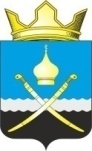 РОССИЙСКАЯ ФЕДЕРАЦИЯРОСТОВСКАЯ ОБЛАСТЬТАЦИНСКИЙ РАЙОНМУНИЦИПАЛЬНОЕ ОБРАЗОВАНИЕ«МИХАЙЛОВСКОЕ СЕЛЬСКОЕ ПОСЕЛЕНИЕ»Собрание депутатов Михайловского сельского поселенияРешение     10.12.2021 г.                                     № 21                                х. МихайловОб утверждении Правилпрогона и выпаса сельскохозяйственныхживотных на территориимуниципального образования«Михайловское сельское поселение»На основании Федерального закона от 06.10.2003г. № 131-ФЗ «Об общих принципах организации местного самоуправления в Российской Федерации», в соответствии с Областным законом Ростовской области от 25 октября 2002 г. N 273-ЗС "Об административных правонарушениях" и на основании Устава муниципального образования «Михайловское сельское поселение» Собрание депутатов Михайловского сельского поселенияРЕШИЛО:1.Утвердить Правила прогона и выпаса сельскохозяйственных животных на территории  МО «Михайловское сельское поселение».2. Опубликовать настоящее решение в установленном законом порядке.3.Настоящее решение вступает в силу со дня официального опубликования.        4.Контроль за исполнением настоящего решения возложить на постоянную депутатскую комиссию по местному самоуправлению, экологии, благоустройству, социальным вопросам и охране общественного порядка (Белкину О.Г.).Председатель Собрания депутатов – глава Михайловскогосельского поселения                                                                     А.В. БондаренкоПравилапрогона и выпаса сельскохозяйственных животных на  территории муниципального  образования «Михайловское сельское поселение»Общие положения1.1. Правила прогона и выпаса сельскохозяйственных   животных   на   территории МО «Михайловское сельское поселение»  разработаны на основании действующего законодательства  РФ и в соответствии с Областным законом Ростовской области от 25 октября 2002 г. N 273-ЗС "Об административных правонарушениях".Настоящие Правила обязательны для исполнения предприятиями, учреждениями, организациями независимо от формы собственности, частными предпринимателями при ведении животноводства, а также гражданами, содержащими животных в личном подсобном хозяйстве.1.2. В настоящих Правилах используются следующие понятия:    сельскохозяйственные животные (далее по тексту – животные) - животные всех видов, любого полового и возрастного состава, разведение которых осуществляется в целях получения продукции животноводства;прогон животных - передвижение животных от места их постоянного нахождения до места выпаса и назад;выпас животных - специально отведенное место для пастьбы животных, контролируемое пребывание на пастбище животных;потрава сельскохозяйственных угодий - порча, истребление посевов, трав;повреждение сельскохозяйственных насаждений — причинение вреда кроне, стволу, ветвям древесно-кустарниковых растений, их корневой системе, повреждение наземной части и корневой системы травянистых растений, не влекущее прекращение роста;уничтожение сельскохозяйственных насаждений - приведение сельскохозяйственных насаждений в полную непригодность, при которой они навсегда утрачивают свою хозяйственно-экономическую ценность и не могут быть использованы по своему назначению;пастбища - земельные угодья с травянистой растительностью, используемые для пастьбы животных;сельскохозяйственные угодья - место, территория как объект сельскохозяйственного использования (поле, лес, пруд, озеро, болото).1.3. Целью настоящих Правил является упорядочение прогона и выпаса сельскохозяйственных животных на территории муниципального образования «Михайловское сельское поселение», создание условий, исключающих потраву посевов, зеленых насаждений улиц, порчу, снижение количества и качества, находящегося в поле урожая сельскохозяйственных культур, причинение вреда здоровью людей и ущерба имуществу физических и юридических лиц.2. Прогон и выпас сельскохозяйственных животных2.1. Прогон осуществляется под обязательным надзором владельцев сельскохозяйственных животных либо лиц ими уполномоченных;2.2. Маршруты прогона к месту сбора стада, устанавливаются постановлением  МО «Михайловское сельское поселение»;2.3. Выпас сельскохозяйственных животных осуществляется в специально отведенных местах пастьбы – пастбищах, под надзором владельцев или лиц ими уполномоченных – пастухами. Границы мест выпаса  устанавливаются постановлением  МО «Михайловское сельское поселение»;2.4. Сельскохозяйственные животные принадлежащих сельскохозяйственным предприятиям, крестьянско-фермерским хозяйствам, предпринимателям выпасаются на личных (паевых) либо арендованных земельных участках.3. Действия (бездействие) расценивающиеся как нарушение правил прогона и выпаса сельскохозяйственных животных3.1. Отклонение от установленного маршрута при прогоне сельскохозяйственных животных;3.2. Оставление без присмотра сельскохозяйственных животных при осуществлении прогона и выпаса;3.3. Выпас (контролируемый) в пределах населенных пунктов МО «Михайловское сельское поселение»;3.4. Выпас сельскохозяйственных животных на землях сельскохозяйственного назначения, не предназначенных под пастбища.